№ 535	                     			         	от «19» июня 2023 г.О порядке формирования муниципальных социальных заказов на оказание муниципальных услуг в социальной сфере, отнесенных к полномочиям органов местного самоуправления Советского муниципального района Республики Марий Эл, о форме и сроках формирования отчета об их исполненииВ соответствии с частью 4 статьи 6 и частью 5 статьи 7 Федерального закона от 13 июля 2020 года № 189-ФЗ «О государственном (муниципальном) социальном заказе на оказание государственных (муниципальных) услуг в социальной сфере» (далее – Федеральный закон)  администрация Советского муниципального района п о с т а н о в л я е т:1. Установить, что в целях выполнения требований части 4 статьи 6 и части 5 статьи 7  Федерального закона, в Советском муниципальном районе Республики Марий Эл применяются нормы постановления Правительства Республики Марий Эл от 13.06.2023 года  № 266 «Вопросы формирования и исполнения государственных социальных заказов на оказание государственных услуг в социальной сфере, отнесенных к полномочиям органов государственной власти Республики Марий Эл», используются форма и структура социального заказа, а также форма отчета об исполнении социального заказа, установленные указанным постановлением.2. Обеспечить на территории Советского муниципального района Республики Марий Эл формирование и утверждение муниципальных социальных заказов на оказание муниципальных услуг в социальной сфере в соответствии с пунктом 1 настоящего постановления.3. Уполномоченным органам Советского муниципального района Республики Марий Эл включать в муниципальный социальный заказ информацию об объеме оказания муниципальных услуг в социальной сфере на основании данных об объеме оказываемых муниципальных услуг в социальной сфере, включенных в обоснования бюджетных ассигнований, формируемые главными распорядителями средств бюджета Советского муниципального района Республики Марий Эл в соответствии с порядком планирования бюджетных ассигнований бюджета Советского муниципального района Республики Марий Эл и методикой планирования бюджетных ассигнований бюджета Советского муниципального Республики Марий Эл, определенными финансовым управлением администрации Советского муниципального района Республики Марий Эл в соответствии с бюджетным законодательством Российской Федерации.4. Настоящее постановление разместить в информационно-телекоммуникационной сети Интернет официальный интернет-портал Республики Марий Эл (адрес доступа: mari-el.gov.ru).5. Настоящее постановление вступает в силу с момента его обнародования.6. Контроль за исполнением настоящего постановления возложить на руководителя отраслевого органа администрации «Отдел образования Советский муниципальный район».
Исп.: М.Г. РыбаковаЮрист отдела образованияТел.: 8(83638) 9-41-20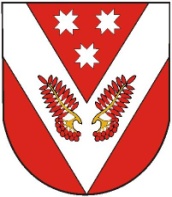 СОВЕТСКИЙ МУНИЦИПАЛЬНЫЙ РАЙОНЫНАДМИНИСТРАЦИЙЖЕСОВЕТСКИЙ МУНИЦИПАЛЬНЫЙ РАЙОНЫНАДМИНИСТРАЦИЙЖЕАДМИНИСТРАЦИЯСОВЕТСКОГО МУНИЦИПАЛЬНОГО РАЙОНААДМИНИСТРАЦИЯСОВЕТСКОГО МУНИЦИПАЛЬНОГО РАЙОНАПУНЧАЛПУНЧАЛПОСТАНОВЛЕНИЕПОСТАНОВЛЕНИЕГлава администрацииСоветского муниципального районаА.А. Трудинов